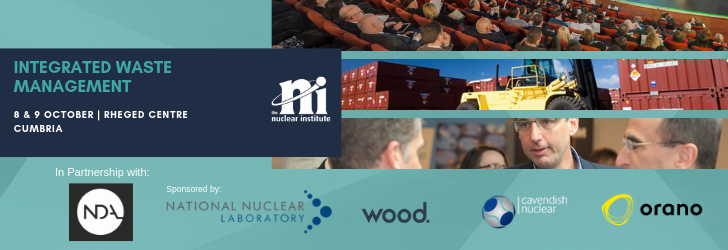 Dear Delegate,We look forward to welcoming you to the 2019 Integrated Waste Management Conference, Tuesday 8th and Wednesday 9th October 2019. The conference is brought to you by the Nuclear Institute in partnership with the Nuclear Decommissioning Authority, and sponsored by National Nuclear Laboratory, Wood, Cavendish Nuclear and Orano.Please note that due to room capacity limits, at each day’s registration we will require delegates to note which workshops and Tracks they wish to attend. This will not be a requirement for those sessions conducted in the Auditorium, which has sufficient capacity. Spaces will be allocated on a first come, first served basis, and delegates can only attend two of the four workshops.Room limitations are as follows:•	Auditorium – Maximum 254 delegates tiered theatre style seating •	Lecture Theatre – Maximum 193 delegates tiered theatre style seating•          Ullswater room (Workshops) – Maximum 40 delegatesPlease find below details and joining instructions for the event; should you have any questions then please don’t hesitate to contact us.Kinds regards,The NI Events TeamTimetableWith kind thanks to our sponsors:PLATINUM			GOLD	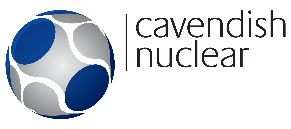 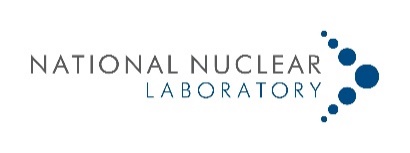 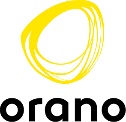 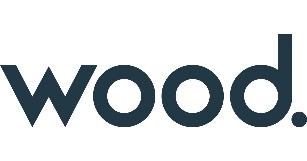 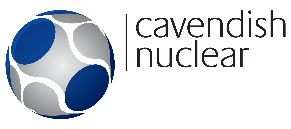 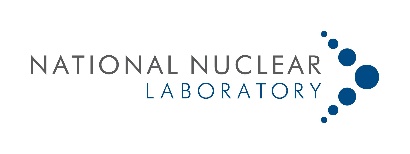 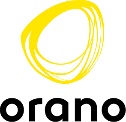 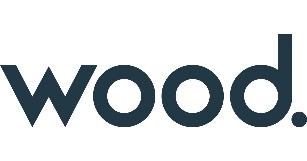 Tuesday 8th OctoberTuesday 8th October08:30 – 09:15Registration09:15 – 16:00ConferenceTuesday evening, 8th OctoberTuesday evening, 8th October18:15Coach transfer to Rheged Centre departing The George Hotel, Penrith18:25Coach pick-up from The North Lakes Hotel 18:45Conference Dinner Drinks Reception, The Gallery, Rheged Centre19:30Dinner served23:00Coach transport departs Rheged Centre for the hotels Wednesday 9th OctoberWednesday 9th October08:00 – 08:30Registration08:30 – 15:35ConferenceWorkshops - Day 1 Workshops - Day 1 14:00 – 14:55Supporting the Nuclear Sector Deal through Innovative Integrated Waste Management15:05 – 16:00GamechangersWorkshops - Day 2Workshops - Day 210:40 – 12:00Delivering the Nuclear Sector Deal – A YGN/WIN Perspective13:00 – 14:00Skills and the Waste ProfessionVenue LocationRheged Centre, Redhills, Penrith, Cumbria CA11 0DQVenue parking/directionsThe venue has parking for 250 cars (free). Details on how to get there can be found hereConference Wi-fi codeSelect ConferenceWiFi and enter the password: Rh3g3dconfEvent queries contactRichard Foxhall, Events Manager 07484 606 126General enquiriesevents@nuclearinst.comConference webpageClick here for the conference webpageConference ProgrammeClick here for the conference programmeConference BrochureThis is only available on-line as a download from our webpage from Monday 7th October 